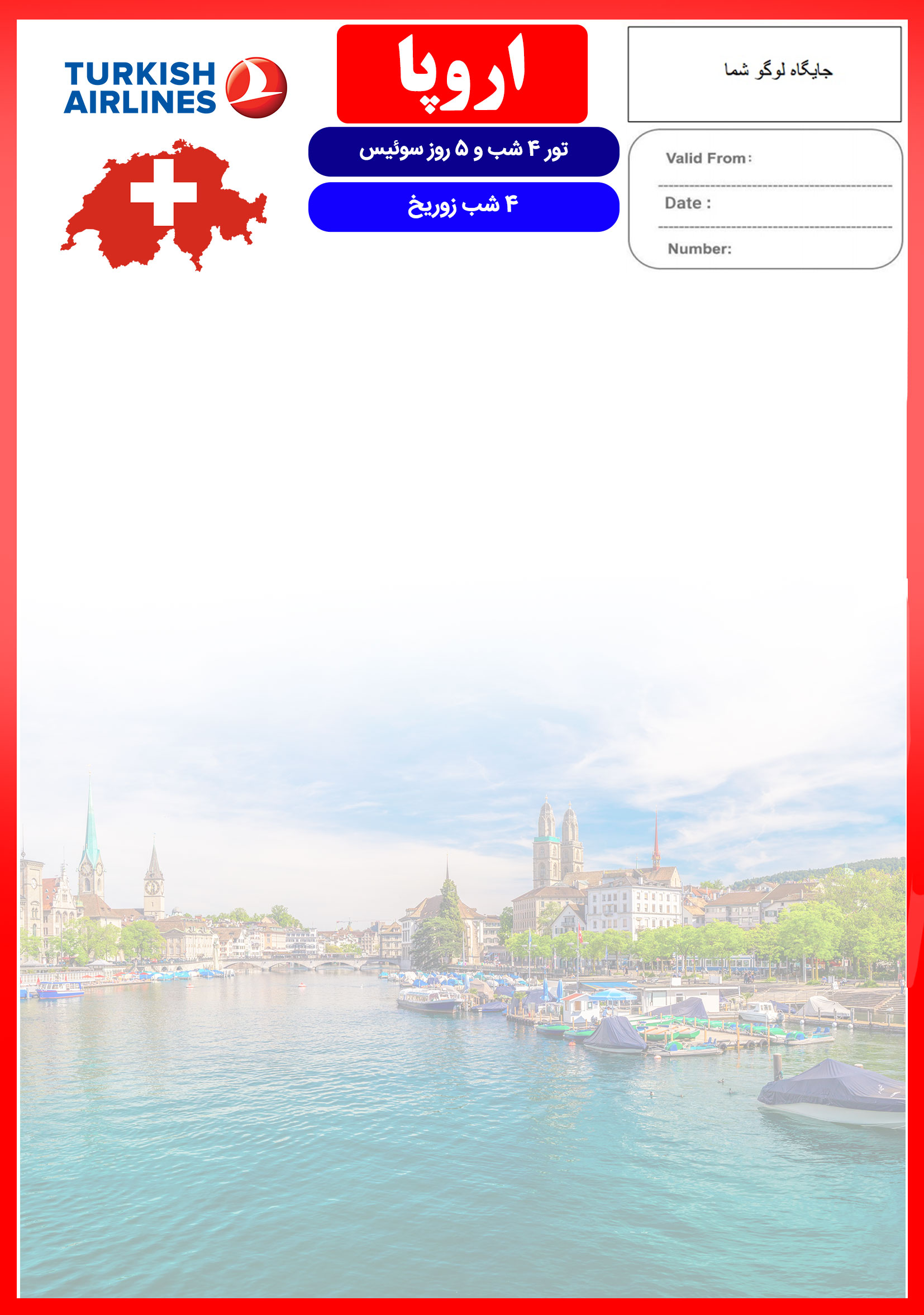 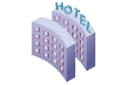 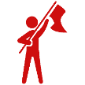 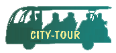 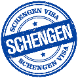 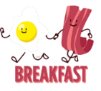 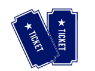 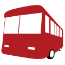 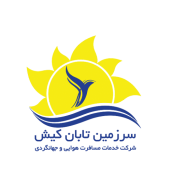 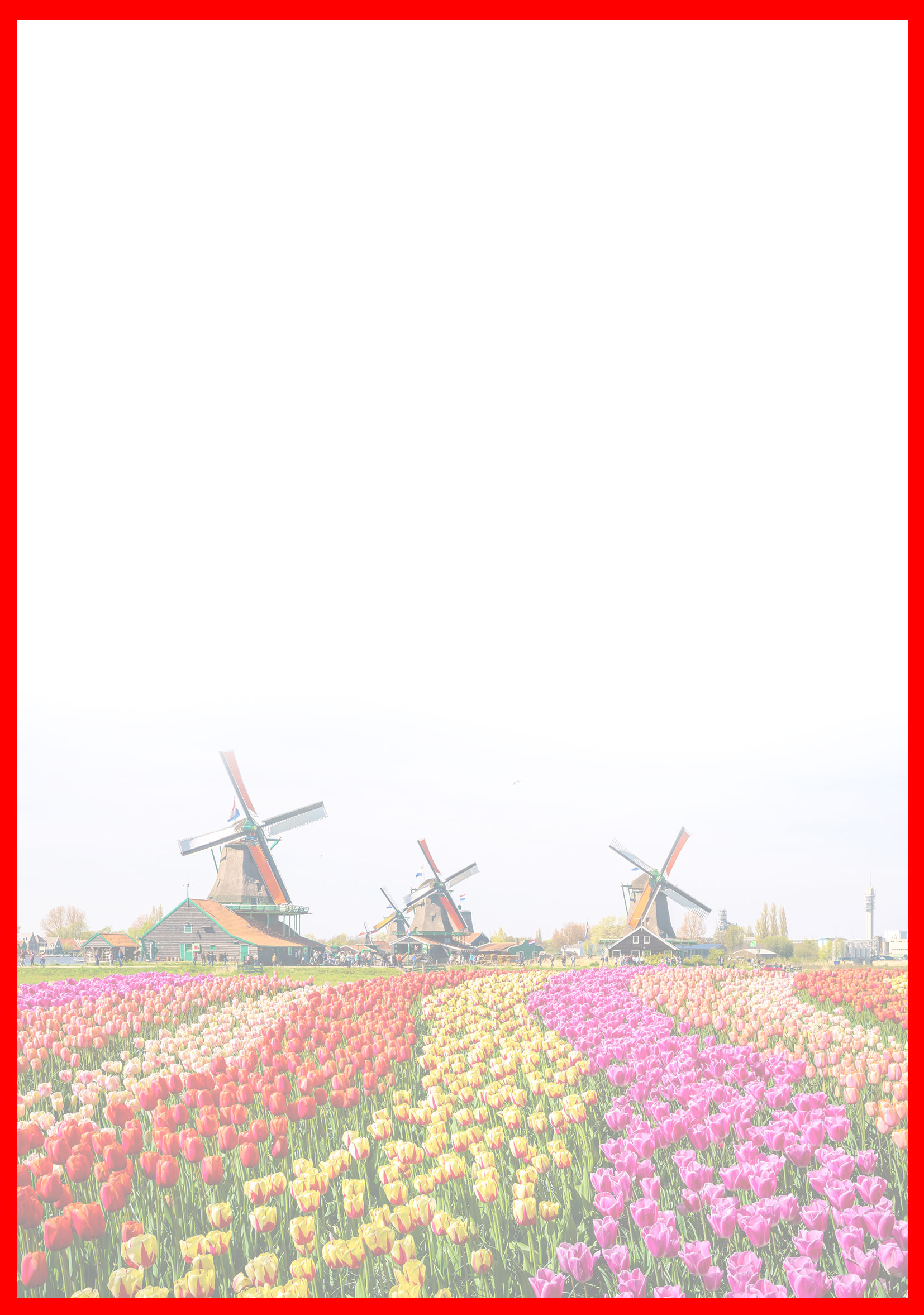 هتلدرجهشهرتعدادشبنفر در اتاق دو تختهنفر در اتاق یک تختهکودک با تخت (12-4 سال)کودک بی تخت (4-2 سال)نوزادSwissotel or similar4*زوریخ 4 شب990 یورو1.390 یورو790 یورو590 یورو190 یوروروز اول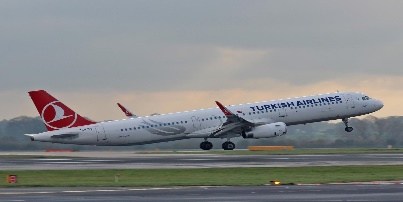 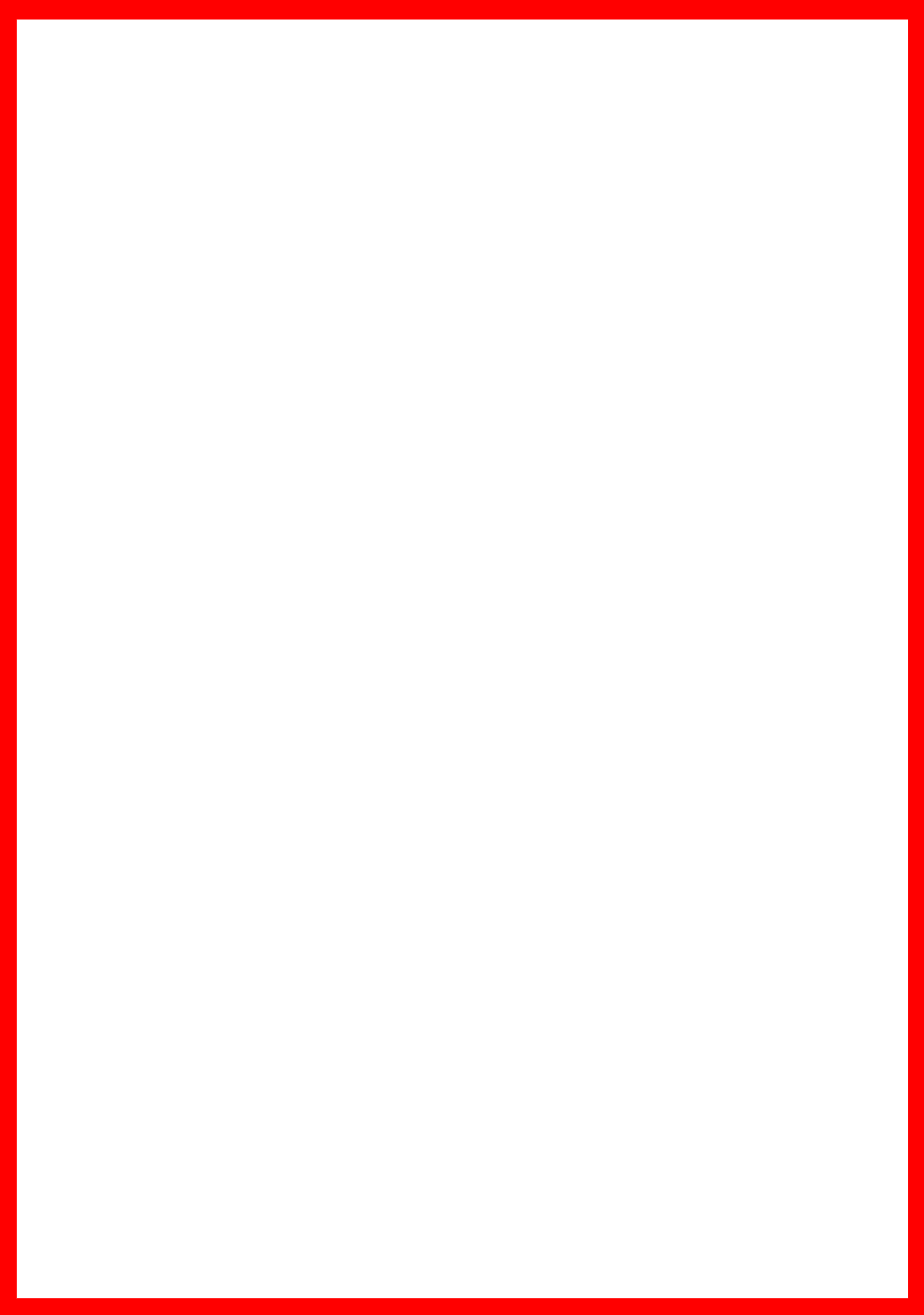 روز دوم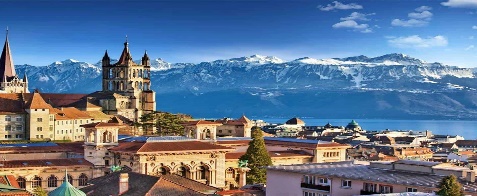 روز سوم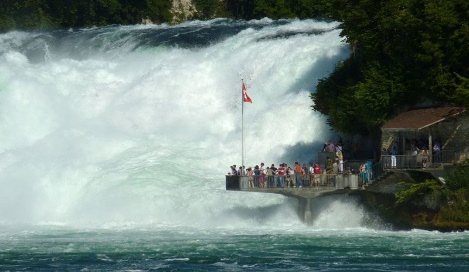 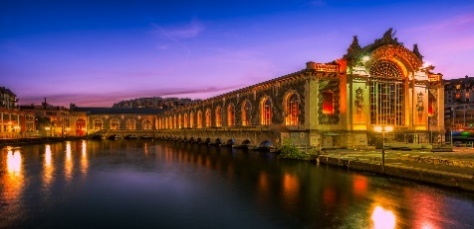 روز چهارم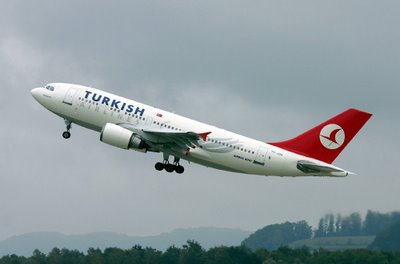 